Ώρες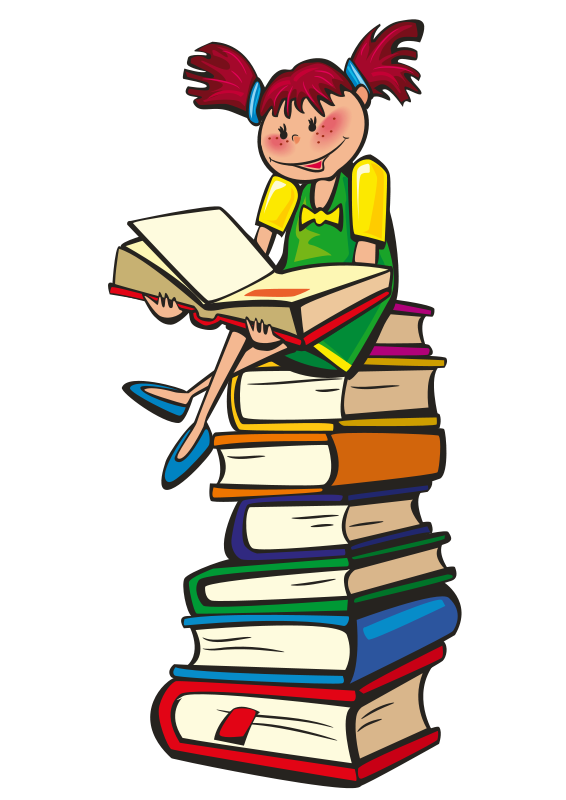 ΔευτέραΤρίτηΤετάρτηΠέμπτηΠαρασκευή1η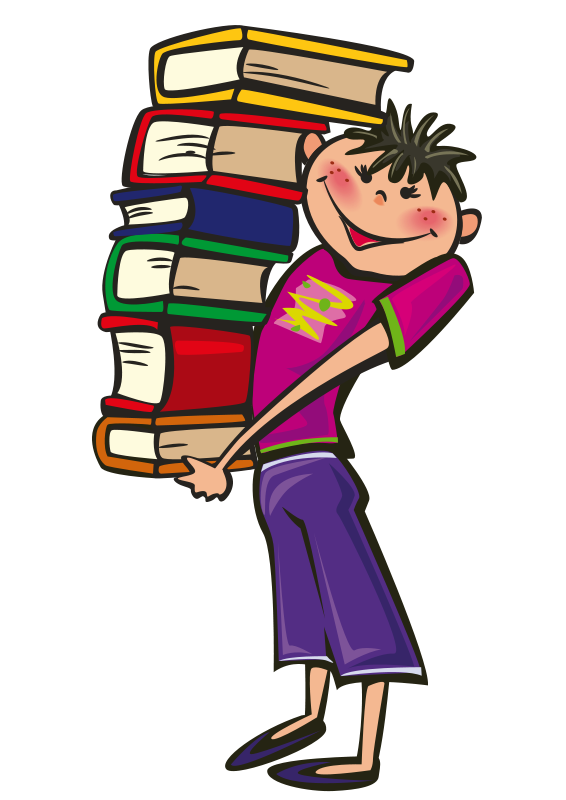 2η3η4η5η6η